Фотоотчет спортивно-познавательного мероприятия,посвященного Дню народного единствадля детей старшего дошкольного возраста группы № 8МАДОУ «Детский сад № 14»(корпус 2)	Задачи: Познакомить детей с историей возникновения праздника «День народного единства». Воспитывать любовь к Родине, уважения к народным героям. Воспитывать дружеские отношения между сверстниками, желание поддерживать и помогать друг другу в ходе спортивных эстафет.	Материал и оборудование: мультимедийный проектор, спортивное оборудование для эстафет.	Действующие лица: Инструктор – Юнусова О.Г.Воспитатель – Родионова С.А.Презентация «День народного единства»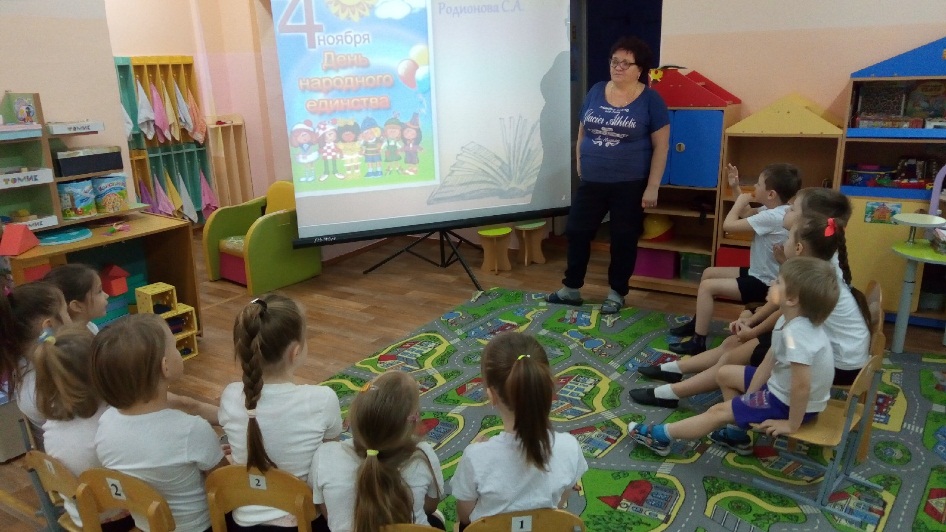 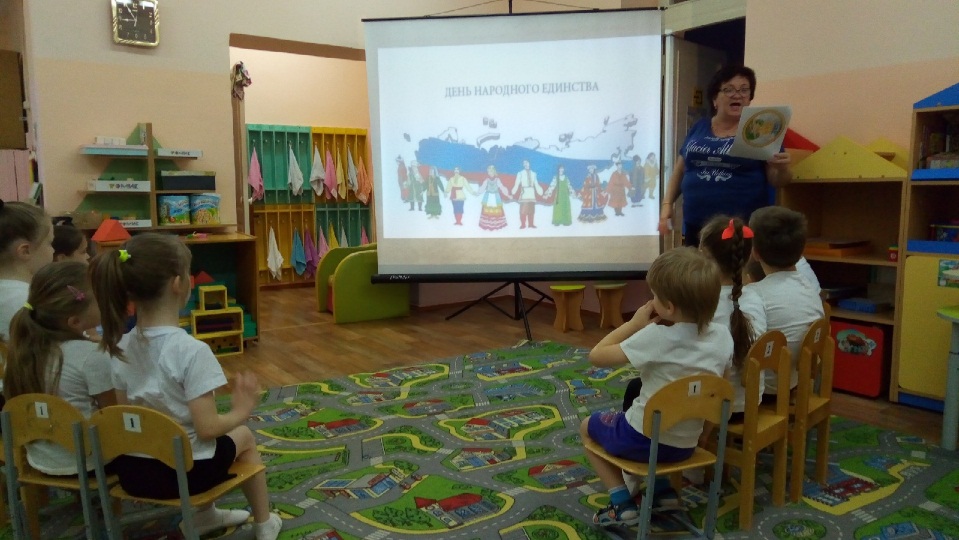 Построение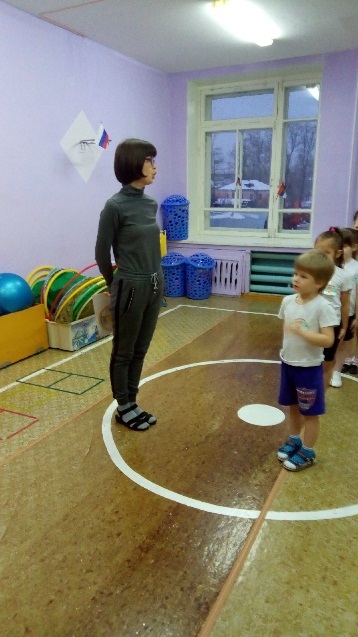 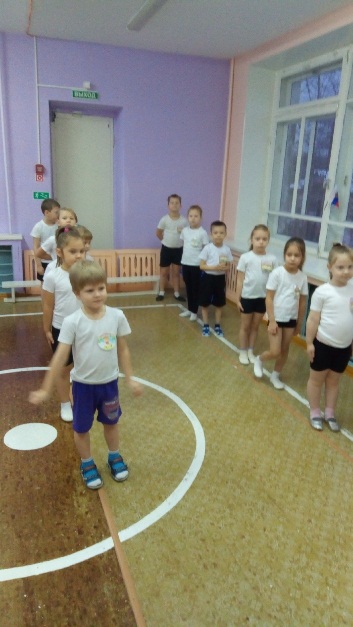 Разминка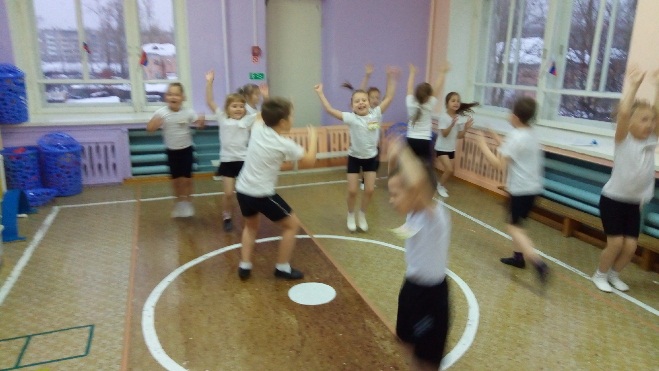 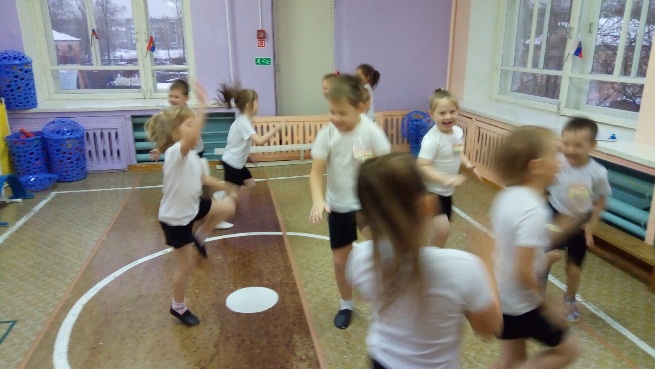 Эстафета «Прыгай вместе – прыгай дружно»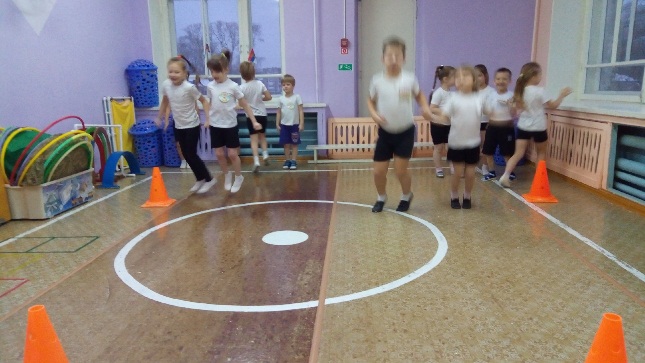 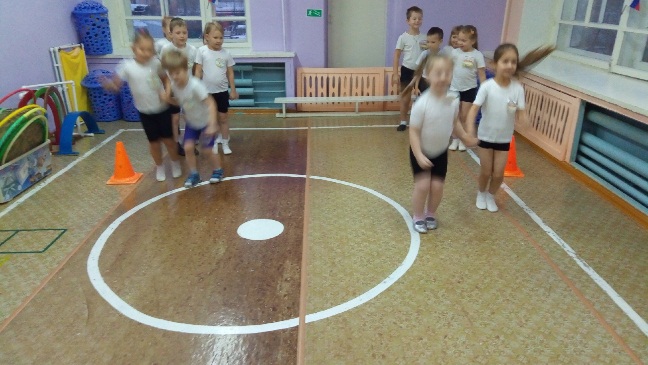 Эстафета «Перевези товарища»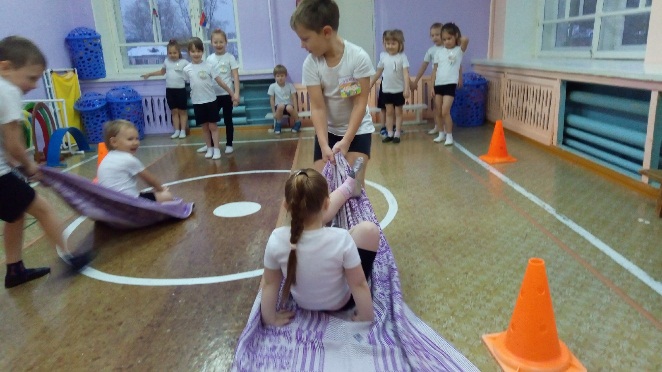 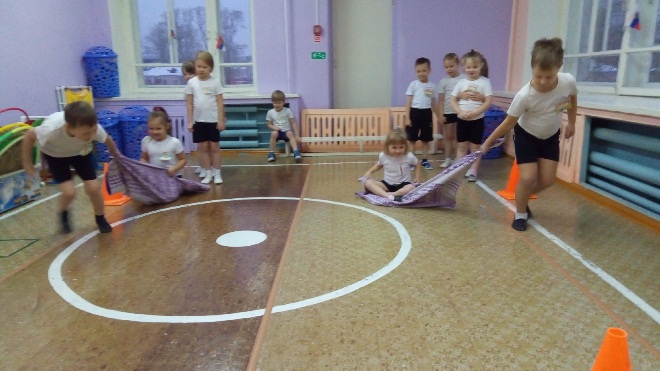 Эстафета «Сам пройду и друзей проведу»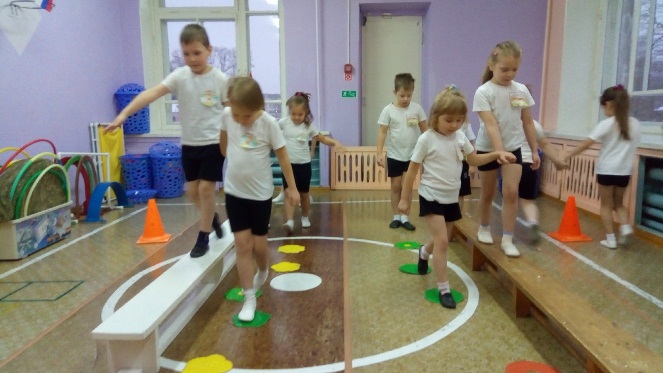 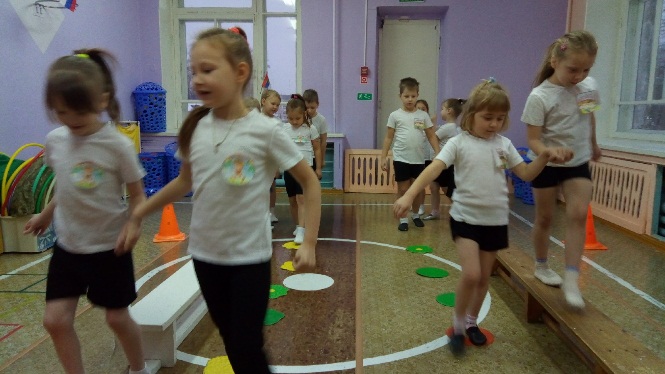 Эстафета «Дружная команда»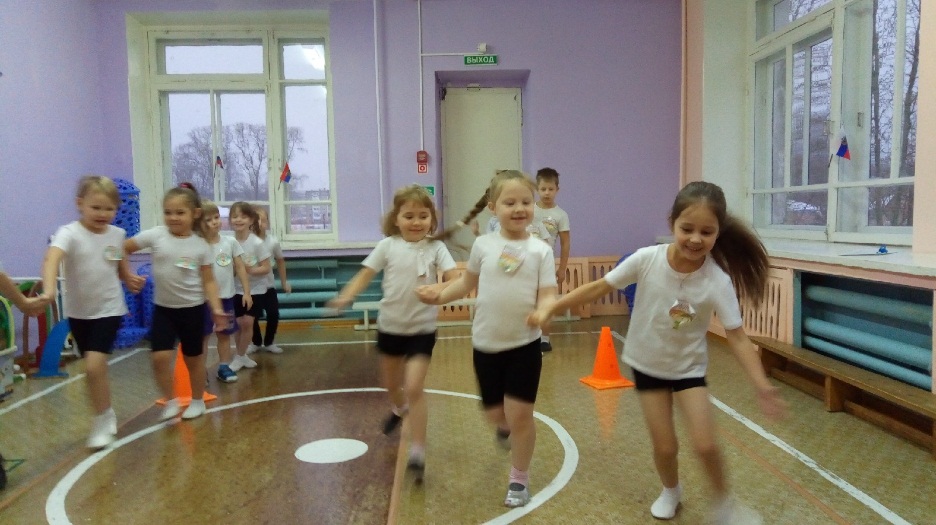 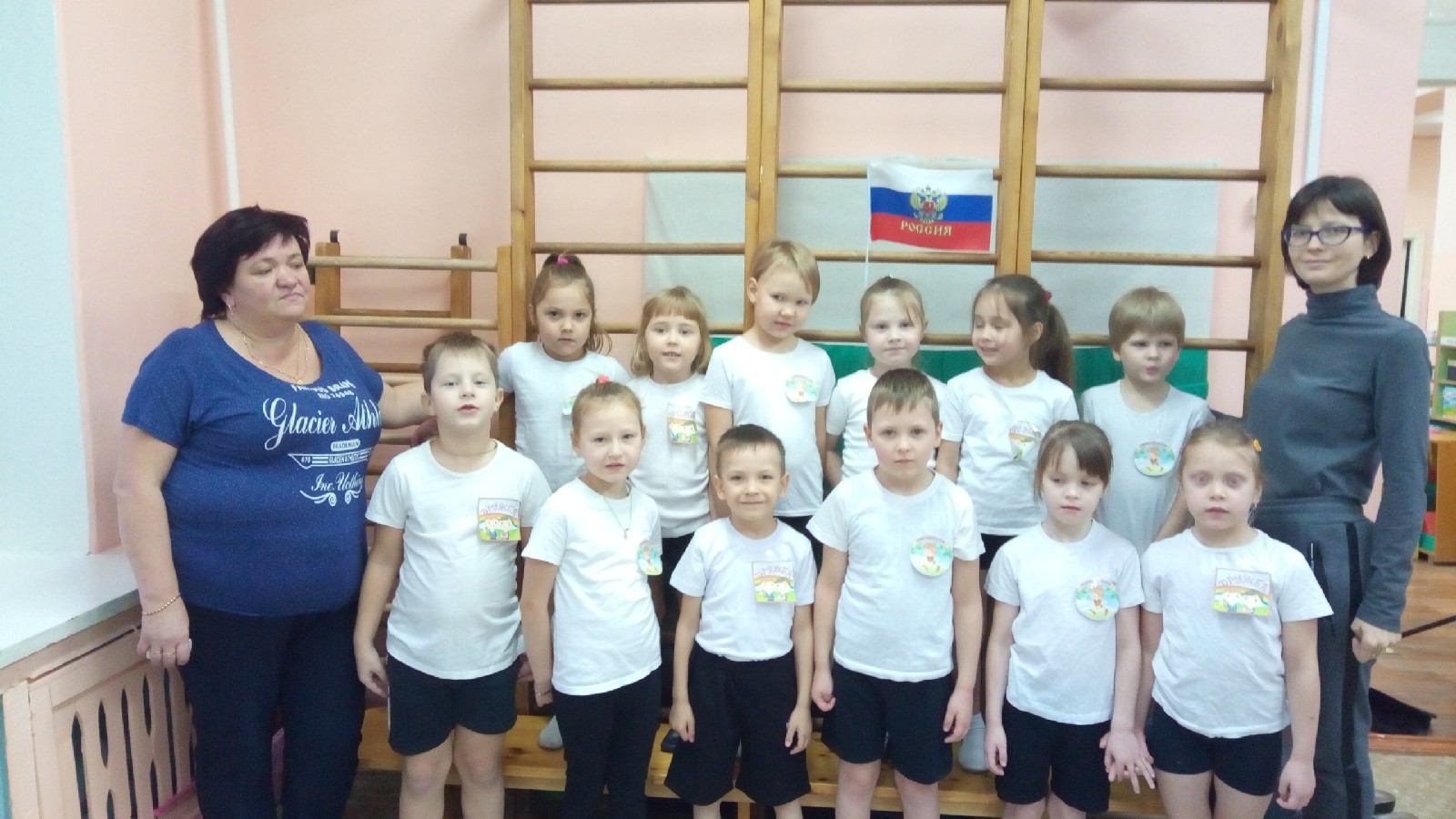 